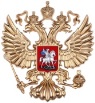 Межрегиональная общественная организация «Центр антикоррупционных экспертиз и содействия по вопросам противодействия коррупции» ОГРН: 1177700014557; ИНН: 9729141817; КПП: 772901001  www.anti-corruption.expertМинистру Правительства Москвы,Руководителю департамента региональной безопасности и противодействия коррупции города МосквыВ.В. Черникову 13.10.2018г. Исх. №1               Уважаемый Владимир Васильевич!Межрегиональная общественная организация «Центр антикоррупционных экспертиз и содействия по вопросам противодействия коррупции» (далее организация) является социально ориентированной организацией граждан России. Основные цели и задачи организации: содействие Президенту Российской Федерации и Правительству России по вопросам противодействия коррупции. Организация выполняет свои уставные задачи по противодействию коррупции и ведет активную деятельность. Видео, статьи, часть работы размещено на сайте организации www.anti-corruption.expert  Организация предлагает провести общественные семинары для следующих категорий работников Правительства г.Москвы.государственных и муниципальных служащих Правительства Москвы. школьников и молодежи г.Москвы. Сроки: ноябрь 2018г для молодежи и школьников. Декабрь 2018г. для государственных и муниципальных служащих (дата и место по согласованию). Предлагаем программу:1.Основы конституционного строя в Российской Федерации. Антикоррупционный аспект. 2.Развитие антикоррупционного законодательства Российской Федерации. 3.Деятельность государственных и судебных органов власти в Российской Федерации. 4.Нормативные правовые акты в сфере противодействия коррупции. Продолжительность: 80 минут.        Проведение обучающих программ предусмотрено  в п.5 Национального плана противодействия коррупции на 2018-2020 годы -  Указа Президента РФ от 29 июня 2018г. N 378 "О Национальном плане противодействия коррупции на 2018 - 2020 годы".             В связи с актуальностью нашей работы для органов государственной власти  Правительства г.Москвы просим Вас рассмотреть возможность сотрудничества с нашей организацией в рамках исполнения Указов Президента РФ в том числе Указа Президента РФ от 15 июля 2015 г. N 364 "О мерах по совершенствованию организации деятельности в области противодействия коррупции".  Прошу дать письменный ответ на электронную почту: dondupay@mail.ru  моб. тел: 89152228928.Председатель Правления:	                              Алексей Баирович ДондупайМежрегиональная общественная организация «Центр антикоррупционных экспертиз и содействия по вопросам противодействия коррупции» ОГРН: 1177700014557; ИНН: 9729141817; КПП: 772901001  www.anti-corruption.expertМинистру Правительства Московской области по безопасностии противодействию коррупцииР.А. Каратаеву12.10.2018г. Исх. №1               Уважаемый Роман Александрович!Межрегиональная общественная организация «Центр антикоррупционных экспертиз и содействия по вопросам противодействия коррупции» (далее организация) является социально ориентированной организацией граждан России. Основные цели и задачи организации: содействие Президенту России и Правительству России по вопросам противодействия коррупции. Организация выполняет свои уставные задачи по противодействию коррупции и ведет активную просветительскую работу. Видео и статьи размещены на сайте организации в разделе новости. Организация предлагает провести общественные семинары для следующих категорий работников Московской области:государственных и муниципальных служащих Правительства Московской области.школьников и молодежи Московской области.Сроки: октябрь-ноябрь 2018г для школьников. Декабрь 2018г. для государственных и муниципальных служащих (дата и место по согласованию). Предлагаем программу:1.Основы конституционного строя в Российской Федерации. Антикоррупционный аспект. 2.Развитие антикоррупционного законодательства Российской Федерации. 3.Деятельность государственных и судебных органов власти в Российской Федерации. 4.Нормативные правовые акты в сфере противодействия коррупции. Продолжительность: 80 минут. Мероприятия проводятся на общественных началах.       Проведение обучающих программ предусмотрено  в п. 5 Национального плана противодействия коррупции на 2018-2020 годы -  Указа Президента РФ от 29 июня 2018г. N 378 "О Национальном плане противодействия коррупции на 2018 - 2020 годы". В связи с актуальностью нашей работы для органов государственной власти и Правительства Московской области просим Вас рассмотреть возможность сотрудничества с нашей организацией в рамках исполнения Указов Президента РФ в том числе Указа Президента РФ от 15 июля 2015 г. N 364 "О мерах по совершенствованию организации деятельности в области противодействия коррупции". Прошу дать письменный ответ на электронную почту: dondupay@mail.ru    моб. тел: 89152228928.Председатель Правления:	                              Алексей Баирович Дондупай